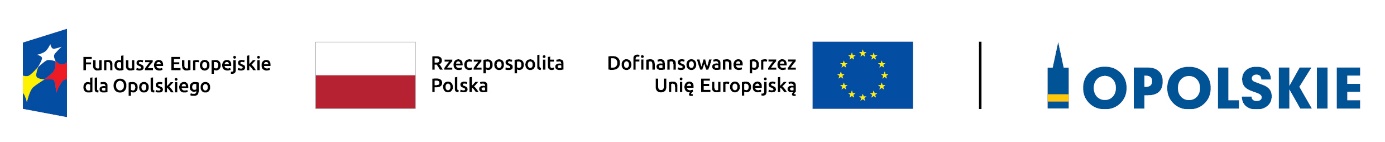 Lista z ocenionym projektem złożonym w ramach naboru do działania 4.3 Tabor kolejowy FEO 2021-2027Źródło: opracowanie własne na podstawie Uchwały nr 10606/2023 Zarządu Województwa Opolskiego z dnia 9 października 2023 r. w sprawie wyboru do dofinansowania projektu pn. „Pociągi dla opolskiego – usprawnienie transportu zbiorowego” w ramach postępowania niekonkurencyjnego nr FEOP.04.03-IZ.00-001/23 dla działania 
4.3 Tabor kolejowy, programu regionalnego Fundusze Europejskie dla Opolskiego 2021-2027, nabór I.Lp.Nazwa wnioskodawcyNumer wniosku 
o dofinansowanie projektuTytuł wniosku 
o dofinansowanie projektuCałkowita wartość projektu[PLN]Kwota wnioskowanego dofinansowania 
[EFRR w PLN]Wynik oceny1.Województwo OpolskieFEOP.04.03-IZ.00-0001/23Pociągi dla opolskiego – usprawnienie transportu zbiorowego132 352 941,18112 500 000,00 wybrany do dofinansowania